PORTARIA DE DIÁRIAPORTARIA Nº 002/2017                      .O SECRETARIO MUNICIPAL DE ADEMINISTRAÇÃO DO MUNICIPIO DE JUNDIÁ, no uso de suas atribuições legais, e de conformidade com o Decreto n° 02 de 2013;RESOLVE:Conceder 1 ( uma ) ½ ( meia ) diária a Sra. ANA LUCIA MOREIRA DA SILVA, Secretária Municipal de Educação, Cultura e Desportos, no valor de R$ 100,00 ( Cem Reais ), para custear despesas durante ao evento “CONVITE – REUNIÃO ENCONTRO INDUSTRIA  DO CONHECIMENTO”, a ser realizado no SESI – DR/RN, na Casa da Industria 7° andar Av. Senador Salgado Filho, 2860, Lagoa Nova, Natal/RN no dia 16 de maio de 2017.Publique-se, registre-se e cumpra-se.Jundiá/RN, em 15 de maio de 2017.João André Ferreira FilhoSecretaria Municipal de Administração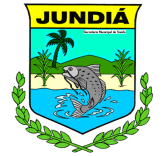 RIO GRANDE DO NORTEPREFEITURA MUNICIPAL DE JUNDIÁRua da Matriz, 200 -  Centro - CNPJ: 04.214.217/0001-55